Geography 11–12 – Geographical Investigation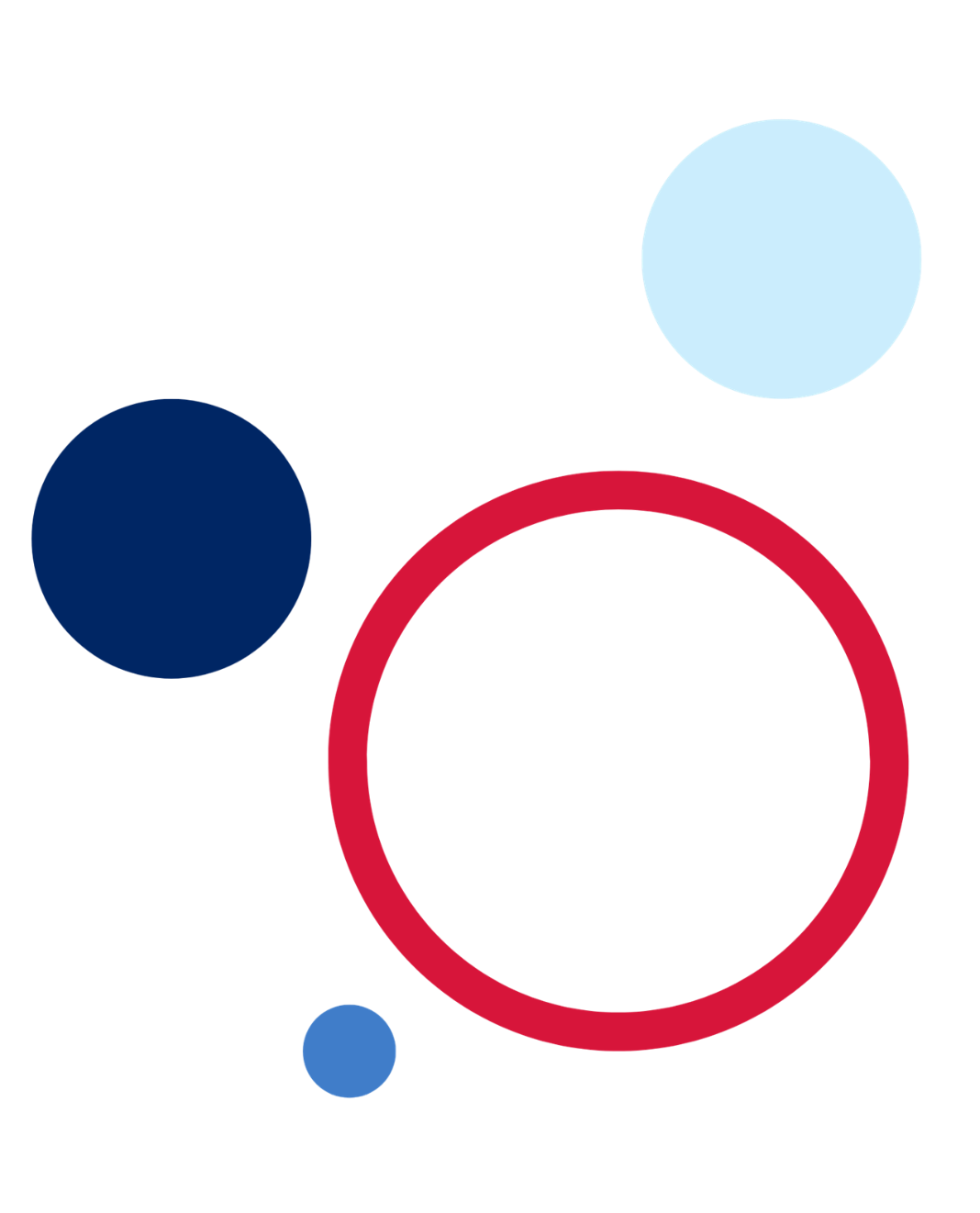 ContentsContent focus	3Outcomes	4Learning sequence 1: Identifying an area for geographical inquiry	5Syllabus content	5Identify an area for geographical inquiry	6Develop geographical questions and formulate a plan	6Learning sequence 2: Ethical practices	9Syllabus content	9Identify and observe relevant ethical practices	10Learning sequence 3: Primary data	12Syllabus content	12Collect, record and process relevant primary data	13Learning sequence 4: Check-in week	14Syllabus content	14Reviewing the work so far	15Organising and processing secondary information	16Showcase day	18Learning sequence 5: Present and communicate findings	20Syllabus content	20Present and communicate findings	21Learning sequence 6: Propose recommendations	23Syllabus content	23Propose recommendations for individual and/or collective action	24Critically review the plan, process and findings of the investigation	24Additional information	26Support and alignment	26References	28This resource has been developed to assist teachers in NSW Department of Education schools to create learning that is contextualised to their classroom. It can be used as a basis for the teacher’s own program, assessment, or scope and sequence, or be used as an example of how the new curriculum could be implemented. The resource has suggested timeframes that may need to be adjusted by the teacher to meet the needs of their students.Content focusStudents plan and conduct ONE Geographical Investigation to develop their understanding of the nature of geographical inquiry through practical research and the application of geographical concepts, skills and tools.The Geographical Investigation provides opportunities for all students to apply geographical concepts, skills and tools through practical research in:their local area, oran area that is accessible for the purpose of primary data collection.Duration: this sequence of learning is designed to be completed in 20 indicative hours. The hours spent on the Geographical Investigation are in addition to the 12 hours of mandatory fieldwork required in Year 11.OutcomesA student:GE-11-01 examines places, environments and natural and human phenomena, for their characteristics, spatial patterns, interactions and changes over timeGE-11-02 explains geographical processes and influences, at a range of scales, that form and transform places and environmentsGE-11-05 analyses and synthesises relevant geographical information from a variety of sourcesGE-11-06 identifies geographical methods used in geographical inquiry and their relevance in the contemporary worldGE-11-07 applies geographical inquiry skills and tools, including spatial technologies, fieldwork, and ethical practices, to investigate places and environmentsGE-11-08 applies mathematical ideas and techniques to analyse geographical dataGE-11-09 communicates and applies geographical understanding, using geographical knowledge, concepts, terms and tools, in appropriate formsRelated Life Skills outcomes: GE-LS-01, GE-LS-02, GE-LS-08, GE-LS-09, GE-LS-10, GE-LS-11, GE-LS-12Geography 11–12 Syllabus © NSW Education Standards Authority (NESA) for and on behalf of the Crown in right of the State of New South Wales, 2022.Learning sequence 1: Identifying an area for geographical inquiryTeacher note: examples included in the syllabus are provided to support delivery of course content. These examples are not mandatory and teachers may choose to use the examples provided or select appropriate alternatives.The Geographical Investigation assessment task should be distributed to students prior to commencing the learning activities.Syllabus contentIn undertaking the Geographical Investigation, students:Identify an area for geographical inquiryDevelop geographical questions and formulate a plan, including:What is the focus of the research?What is the geographic extent of the investigation?How should the investigation be sequenced?What time should be allocated to the various steps?Learning intentions and success criteriaNote: these learning intentions and success criteria are general and should be contextualised to suit your school and students’ needs.Learning intentionsStudents:identify a range of geographical issues of topicsdevelop geographical questions as part of a geographical inquiry plan.Success CriteriaStudents can:brainstorm a range of contemporary geographical issues impacting their local areaparticipate effectively in feedback processes, providing and actioning feedbackconstruct a well sequenced plan for geographical inquiry, utilising appropriate geographical tools.Identify an area for geographical inquiryIn groups of 3–4, brainstorm a list of geographical issues or topics of interest. Compile a master list of potential topics.Select an area of study from the master list.Conduct preliminary research on the chosen topic to better understand the issue.Develop geographical questions and formulate a planDevelop a list of geographical questions related to the selected topic. Consider the following themes:location and distributionpatterns and trendsprocesses and interactionschange over timeperspectives and values.Share the questions with a peer or teacher and receive constructive feedback.Complete Table 1 to plan and brainstorm the Geographical Investigation.Table 1 – plan and brainstormDevelop a geographical inquiry plan to address the geographical questions. The plan should include the following components:a clear statement and focus area of the geographical questionsa list of primary and secondary sources they will use to gather informationa description of the data collection methods they will employ (for example, surveys, interviews or fieldwork)a timeline and steps for completing the investigation.Complete the geographical inquiry plan for the Geographical Investigation of one topic generated in the previous exercises. Complete and submit Table 2. The table will assist with structuring the plan.Table 2 – geographical inquiry planPresent the plan to the class and teacher to receive constructive feedback. Refine and finalise Geographical inquiry plan based on feedback received from classmates and the teacher.Learning sequence 2: Ethical practicesTeacher note: examples included in the syllabus are provided to support delivery of course content. These examples are not mandatory and teachers may choose to use the examples provided or select appropriate alternatives.Syllabus contentIn undertaking the Geographical Investigation, students:Identify and observe relevant ethical practices when conducting the investigation.Learning intentions and success criteriaTeacher note: these learning intentions and success criteria are general and should be contextualised to suit your school and students’ needs.Learning intentionsStudents:examine ethical practices and how they should be considered as part of the Geographical Investigationdevelop critical thinking skills by discussing and evaluating ethical dilemmasSuccess criteriaStudents can:identify appropriate actions to ensure Geographical Investigations respect participants’ privacy, obtain informed consent and avoiding potential harm to the environmentcritically evaluate the reliability, validity, currency and bias of provided sourceswrite a well-structured statement, outlining understanding of ethical practices.Identify and observe relevant ethical practicesTeacher note: identify appropriate ethical practices students will need to be aware of while undertaking a Geographical Investigation. For example, appropriate engagement with Aboriginal Peoples and communities.Discuss the possible ethical practices that will need to be considered while undertaking a Geographical Investigation. Record a summary of the discussion.Examine some of the ethical dilemmas in geography, such as respecting participants’ privacy, obtaining informed consent and avoiding potential harm to the environment, using the scenarios provided below.Scenario 1 – informed consent and vulnerable populationsStudents are conducting a Geographical Investigation on the impact of industrial pollution on a local community’s health. The community predominantly consists of low-income families and has limited access to education. The students must decide how to obtain informed consent from the community members while ensuring they fully understand the purpose, risks and benefits of participating in the research.Scenario 2 – confidentiality and anonymityDuring a Geographical Investigation on land use and its effects on soil quality, students interview local farmers about their farming practices. Some farmers reveal potentially harmful or illegal practices they have been using. The students must decide how to handle this sensitive information while maintaining the confidentiality and anonymity of their research participants.Scenario 3 – cultural sensitivity and sacred sitesStudents are investigating the impacts of tourism on the local environment and culture in a region with Indigenous communities. They want to study the effects of tourism on sacred sites and cultural practices. The students must navigate the ethical challenges of respecting local customs, gaining permission to access sacred sites, and ensuring their research does not inadvertently contribute to cultural exploitation.Share ideas on why ethical practices are crucial in Geographical Investigations.In groups, review the guidelines and principles and discuss the relevance and implications for geographical research. Create a summary highlighting the main points from the assigned ethical guidelines and principles.Write a statement outlining your understanding of ethical practices in Geographical Investigations and a personal commitment to upholding these practices in future research.Learning sequence 3: Primary dataTeacher note: examples included in the syllabus are provided to support delivery of course content. These examples are not mandatory and teachers may choose to use the examples provided or select appropriate alternatives.Syllabus contentIn undertaking the Geographical Investigation, students:Collect, record and process relevant primary dataExample(s):field measurementsobservationssurveysinterviewsstatisticsphotographs.Learning intentions and success criteriaTeacher note: these learning intentions and success criteria are general and should be contextualised to suit your school and students’ needs.Learning intentionsStudents:understand and define primary data and methods for collection and processing of primary datadevelop a plan for collection of primary data as part of the Geographical Investigation.Success CriteriaStudents can:select appropriate geographical tools required to collect primary datadiscuss and provide examples of quantitative and qualitative dataidentify appropriate sites for data collection to support the Geographical Investigationanalyse and interpret different types of primary data for validity, reliability and usefulness.Collect, record and process relevant primary dataUsing statistical language, discuss and provide examples of quantitative and qualitative data to define and distinguish between qualitative and quantitative research.Select and justify preferred geographical research methods by:reviewing the different geographical fieldwork methods that they plan on using in the Geographical Investigationidentifying and discussing strengths and weaknesses of identified geographical fieldwork research methodsreflecting on discussion and constructing a 1–2 paragraph summary of the research methods chosen and justification for the choice.Revisit the geographical inquiry plan and identify appropriate fieldwork methods for the Geographical Investigation. Construct a description for each using the prompts to support this task:Where would your fieldwork take place?What geographical tools will you need to conduct your fieldwork?How will you ensure you are safe working in the field?How long do you expect your fieldwork to take?How will you record fieldwork findings and data?What primary data and information will you require?Where can you source reliable primary data for your Geographical Investigation?Learning sequence 4: Check-in weekTeacher note: examples included in the syllabus are provided to support delivery of course content. These examples are not mandatory and teachers may choose to use the examples provided or select appropriate alternatives.Syllabus contentIn undertaking the Geographical Investigation, students:Collect, record and process relevant primary dataExample(s):field measurementsobservationssurveysinterviewsstatisticsphotographs.Organise and process relevant secondary informationExample(s):published reportsjournal articlesnewspaper editorialsgraphs and statisticsdigital media (such as a documentary).Learning intentions and success criteriaTeacher note: these learning intentions and success criteria are general and should be contextualised to suit your school and students’ needs.Learning intentionsStudents:organise and process primary data and secondary information collected as part of the investigationassess the relevance of the data to answering the geographical questions to be answeredidentify areas for further research or development in order to complete the Geographical Investigationidentify and utilise appropriate secondary information to respond to geographical questionsassess information for reliability, validity, currency and bias.Success CriteriaStudents can:assess data and information for validity, reliability and usefulnessorganise and process data to provide evidence-based responses to geographical questionsparticipate in feedback and evaluation activities to develop areas for further investigation of improvement in the Geographical Investigationcommunicate geographical understanding, knowledge and conceptslocate and review a range of secondary information sources to identify information related to the topic of the Geographical Investigationprovide feedback to other students on the secondary information selectedorganise secondary information into appropriate formats, to present as part of the research findings.Reviewing the work so farTeacher note: this week is to provide a mid-point check-in for students to evaluate their progress so far and identify areas for further improvement. Teachers should ensure that each student has made satisfactory progress and provide feedback to guide students’ next steps.Review the Geographical Investigation project requirements, chosen area for geographical inquiry and the geographical questions that have been developed.Conduct group discussions to share each student’s research focus, the extent of the investigation and any challenges encountered to date.Discuss as a class and provide feedback to clarify doubts and suggest alternative approaches if needed.Review the importance of planning and sequencing the investigation, including allocating time for each step.Conduct a peer feedback activity to provide constructive feedback on each other's plans.In groups, identify potential ethical issues related to the research and use a Question quadrant to talk about the strategies for addressing them.Review the methods chosen for primary data collection and discuss any challenges encountered.Focus on data processing techniques and tools relevant to the research. Work on organising and processing the primary data.Organising and processing secondary informationDiscuss the importance of secondary information in Geographical Investigations and the various sources available.Answer the following question: ‘How will you use and recognise sources of secondary information in your Geographical Investigation?’Locate and review a range of secondary sources, such as online articles, academic journals, government reports and social media posts related to your Geographical Investigation topic.Analyse the sources based on their reliability, validity, currency and bias.Use different tools and techniques such as Google Scholar, academic databases and advanced search techniques to find the most relevant and credible sources for the investigation.Collect and record research findings using the following suggested tools to support the process:Simple graphic organiser – simple graphic organisers help to organise thoughts and ideas in a way that is easy to comprehend. Predict, observe and explain simple graphic organiser to identify and clarify appropriate examples from research findings that support an hypothesis or best answer focus questions.Affinity diagram – categorise key themes in research findings. Organise large numbers of ideas into themes. A useful tool for clarifying chapter headings in a geographical report.Concept mapping – develop a visual representation of relationships between ideas. A useful tool for planning chapters in a geographical report.Conduct a group discussion on the importance of secondary sources in Geographical Investigations. Share experiences and insights on using secondary sources and identify the challenges faced when undertaking research.In pairs or small groups, provide constructive feedback on each other's secondary sources.Plan and organise the investigation findings using Table 3.Table 3 – plan and organise student investigation findingsReflect on progress made when identifying and organising secondary sources for the investigation, including identifying the strategies that worked well and the areas that require further improvement.Showcase dayPrepare a visual representation of work completed so far on the Geographical Investigation. This can be in the form of a poster, handout or digital slide. The presentation should include:geographical inquiry arearesearch questionsinvestigation planethical considerationsprimary data collectedsecondary information gathered.Use a designated area in the classroom or a digital platform to display the work.In small groups, discuss the work displayed. Share key features that are identified as interesting or insightful and ask questions or raise concerns.Provide constructive feedback on each other's work.After the discussions, complete individual reflections on the feedback received and make any necessary adjustments to the Geographical Investigations.Learning sequence 5: Present and communicate findingsTeacher note: examples included in the syllabus are provided to support delivery of course content. These examples are not mandatory and teachers may choose to use the examples provided or select appropriate alternatives.Syllabus contentIn undertaking the Geographical Investigation, students:Present and communicate findings, including:using evidence derived from the geographical inquiry processselecting appropriate formsExample(s):writtenoralgraphicalmultimodalusing geographical terms and conceptsapplying a recognised form of referencing.Learning intentions and success criteriaTeacher note: these learning intentions and success criteria are general and should be contextualised to suit your school and students’ needs.Learning intentionsStudents:present the findings of their Geographical investigation in appropriate formsutilise appropriate terminology and concepts to clearly communicate data and informationapply appropriate referencing techniques to cite sources and resources used as part of the Geographical Investigation.Success criteriaStudents can:use a range of modes to communicate their research findingsapply feedback from peers and teachers to improve the Geographical Investigationutilise graphs, photographs, maps and other visual representations to present primary data and secondary informationcite sources and resources using an appropriate referencing method.Present and communicate findingsDiscuss the current state of the Geographical Investigations.Conduct a peer assessment using the following questions as the basis for the review:Identify how the Geographical Investigation has represented data.How effective is the data in illustrating the findings of the geographical fieldwork?What are the current strengths of the Geographical Investigation?Identify areas for improvement.Use the peer feedback to critically assess the individual progress and Geographical Investigation, including:identifying the strengthsidentifying the weaknessesrecording recommendations for improvement and associated actionsincorporating recommendations for improvement into the Geographical Investigation and submit to the teacher for review.Review the current state of the Geographical Investigations and identify the key findings and trends that have emerged during the research and investigation.Create a concise summary of the findings, highlighting the most important points and implications.Use visual aids, such as graphs, tables and maps, to illustrate the findings effectively.Arrange the classroom for a ‘speed presenting’ session, with 2 rows of chairs facing each other. Work in pairs and sit across from each other.Spend 3 minutes sharing findings and recommendations with a partner. After 3 minutes, one row should rotate to the next partner. Repeat 3–4 times.Following the ‘speed presenting’ session, discuss the different approaches to presenting and communicating findings, and the benefits of sharing information with diverse audiences.Learning sequence 6: Propose recommendationsTeacher note: examples included in the syllabus are provided to support delivery of course content. These examples are not mandatory and teachers may choose to use the examples provided or select appropriate alternatives.Syllabus contentIn undertaking the Geographical Investigation, students:Propose recommendations for individual and/or collective action as appropriateCritically review the plan, process and findings of the investigation.Learning intentions and success criteriaTeacher note: these learning intentions and success criteria are general and should be contextualised to suit your school and students’ needs.Learning intentionsStudents:identify recommendations arising from the results of the Geographical Investigationreview the plan and process of the investigation to identify areas for future improvement.Success criteria:Students can:brainstorm a range of actions that may result from the research findingsrefine the Geographical Investigation based on peer feedback and self-reflectionsidentify challenges faced, and lessons learnt during the Geographical Investigation processidentify and reflect on the implications for future investigations.Propose recommendations for individual and/or collective actionBrainstorm a list of possible individual and collective actions that can be taken in response to the research findings. Select the top 3–5 recommendations and elaborate on how these actions can address the identified issues.Create a table to organise the feasibility, impact and potential consequences of each proposed action.Review the feedback received from peers and identify areas for improvement.Create a 1–2 minute ‘elevator pitch' to summarise the findings and recommendations.Practice the pitch with a partner, focusing on clarity, conciseness and persuasiveness.Refine the pitch based on the suggestions received.Share the elevator pitches with the class and engage in a brief discussion after each pitch.Critically review the plan, process and findings of the investigationShare the Geographical Investigation with peers for a critical review.After each review, evaluate the feedback, highlighting areas for improvement and answering any questions.Review guidelines on proper citation and referencing for the Geographical Investigation. Ensure citations and references are accurate and complete. Double-check work for plagiarism.Examine data, graphs and evidence tables included in the final documents. Assess the accuracy, clarity and effectiveness of the data presented, identify any areas for improvement.Review the Geographical Investigation for grammar, punctuation and spelling errors.Ensure that all components of the Geographical Investigation have been addressed.Make any last-minute revisions and finalise all parts of the Geographical Investigation ready for submission.Reflect on the Geographical Investigation process. Use the prompts below to guide the reflection:What challenges did you face during your investigation?How did you overcome these challenges?What have you learned from this experience?How could you apply these lessons to future projects or investigations?Write a short reflective journal entry addressing these prompts.Additional informationThe information below can be used to support teachers when using this teaching resource for Geography 11-12 (2022).Support and alignmentResource evaluation and support: all curriculum resources are prepared through a rigorous process. Resources are periodically reviewed as part of our ongoing evaluation plan to ensure currency, relevance and effectiveness. For additional support or advice contact the HSIE Curriculum team by emailing hsie@det.nsw.edu.au.Alignment to system priorities and/or needs: School Excellence Policy, School Success Model.Alignment to the School Excellence Framework: this resource supports the School Excellence Framework elements of curriculum (curriculum provision) and effective classroom practice (lesson planning, explicit teaching).Alignment to Australian Professional Teaching Standards: this resource supports teachers to address Australian Professional Teaching Standards 3.2.2, 3.3.2.Consulted with: Curriculum and Reform, Inclusive Education, Multicultural Education, Aboriginal Outcomes and Partnerships and subject matter expertsNSW syllabus: Geography 11–12 Syllabus (2022)Syllabus outcomes: GE-11-01, GE-11-02, GE-11-05, GE-11-06, GE-11-07, GE-11-08, GE-11-09Author: Curriculum Secondary LearnersPublisher: State of NSW, Department of EducationResource: Learning sequenceRelated resources: further resources to support Geography 11–12 can be found on the HSIE curriculum page and the HSC hub.Professional learning: relevant professional learning is available through the HSIE statewide staffroom.Universal Design for Learning: Curriculum planning for every student. Support the diverse learning needs of students using inclusive teaching and learning strategies.Creation date: July 2023Rights: © State of New South Wales, Department of Education.ReferencesThis resource contains NSW Curriculum and syllabus content. The NSW Curriculum is developed by the NSW Education Standards Authority. This content is prepared by NESA for and on behalf of the Crown in right of the State of New South Wales. The material is protected by Crown copyright.Please refer to the NESA Copyright Disclaimer for more information https://educationstandards.nsw.edu.au/wps/portal/nesa/mini-footer/copyright.NESA holds the only official and up-to-date versions of the NSW Curriculum and syllabus documents. Please visit the NSW Education Standards Authority (NESA) website https://educationstandards.nsw.edu.au/ and the NSW Curriculum website https://curriculum.nsw.edu.au/home.Geography 11–12 Syllabus © NSW Education Standards Authority (NESA) for and on behalf of the Crown in right of the State of New South Wales, 2022.© State of New South Wales (Department of Education), 2023The copyright material published in this resource is subject to the Copyright Act 1968 (Cth) and is owned by the NSW Department of Education or, where indicated, by a party other than the NSW Department of Education (third-party material).Copyright material available in this resource and owned by the NSW Department of Education is licensed under a Creative Commons Attribution 4.0 International (CC BY 4.0) license.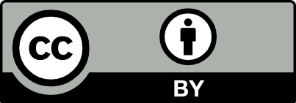 This license allows you to share and adapt the material for any purpose, even commercially.Attribution should be given to © State of New South Wales (Department of Education), 2023.Material in this resource not available under a Creative Commons license:the NSW Department of Education logo, other logos and trademark-protected materialmaterial owned by a third party that has been reproduced with permission. You will need to obtain permission from the third party to reuse its material.Links to third-party material and websitesPlease note that the provided (reading/viewing material/list/links/texts) are a suggestion only and implies no endorsement, by the New South Wales Department of Education, of any author, publisher, or book title. School principals and teachers are best placed to assess the suitability of resources that would complement the curriculum and reflect the needs and interests of their students.If you use the links provided in this document to access a third-party's website, you acknowledge that the terms of use, including licence terms set out on the third-party's website apply to the use which may be made of the materials on that third-party website or where permitted by the Copyright Act 1968 (Cth). The department accepts no responsibility for content on third-party websites.WhatWhyWhereHowIssues are there in my community?Area of geography do I enjoy?Concepts am I interested in?Interactions are there between people and environment?Is this change happening?Should I investigate this?Is this relevant to geography?Are people concerned about this?Can I carry out my study?In my area is there change happening?Are there interactions between people and the environment?Can I find out more?Can I conduct fieldwork?Can I measure this?Requirements of a geographical inquiryPlan of geographical inquiryArea for inquiryHypothesis or focus question.Geographical questionsKey or minor questions, for example when, where and what causes traffic congestion in the school vicinity?Ethical considerationsHow will you frame questions to make them culturally appropriate?How will you include safe practices?Are there intellectual property rights considerations?Data collectionWhat primary and secondary data is required to inform a response to the hypothesis or focus question.How long will each method of Geographical Investigation take to complete?Presentation of findingsHow will the investigation be presented? For example, report, oral presentation, poster.Recommendations of findingsWhat do you think you will learn?How will the inquiry be assessed?Is this an assessment task?HeadingsWhat is requiredIntroductionOutline the background of the investigation.Why is the topic important?Hypothesis or focus question outlined.MethodsMethods of data collection used and justification for choice.FindingsPresentation of data. This should include any relevant maps, graphs, tables or photographs.AnalysisWhat your results show. This could include relationships, trends and comparisons.Conclusions and recommendationsDo you accept or reject your hypothesis? Identify realistic recommendations you would make based on this. If using a focus question, conclude with answering the question bringing examples from key or minor questions that were investigated.